2020年普通高等学校招生全国统一考试（北京卷）数学本试卷共5页，150分，考试时长120分钟。考生务必将答案答在答题卡上，在试卷上作答无效，考试结束后，将本试卷和答案卡一并交回。第一部分（选择题 共40分）选择题共10小题，每小题4分，共40分。在每小题列出的四个选项中，选出符合题目要求的一项。1．已知集合，则A. B. C. D. 2．在复平面内，复数z对应的点的坐标是（1,2），则A. B. C. D. 3．在的展开式中，的系数为A.-5B.5C.-10D.104．某三棱柱的底面为正三角形，其三视图如图所示，该三棱柱的表面积为A.B. C. 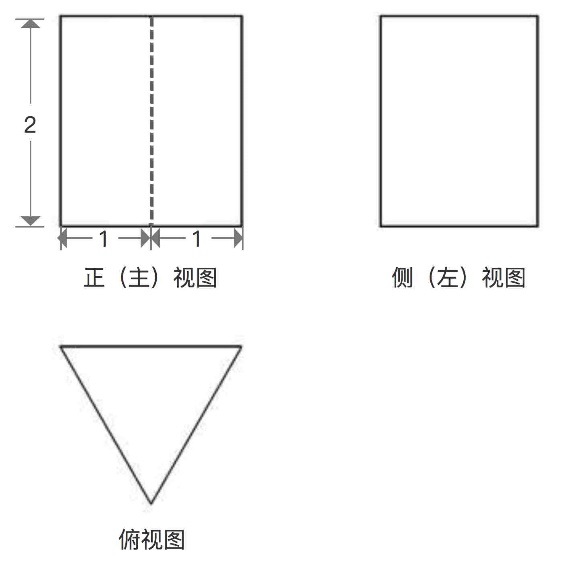 D. 5．已知半径为1的圆经过点，则其圆心到原点的距离的最小值为(A) 4(B) 5(C) 6(D) 76．已知函数，则不等式的解集是(A) (B) (C) (D) 7．设抛物线的顶点为，焦点为，准线为，是抛物线上异于的一点，过作于，则线段的垂直平分线(A) 经过点(B) 经过点(C) 平行于直线(D) 垂直于直线8．在等差数列中，=-9，=-1，记,则数列（A）有最大项，有最小项（B）有最大项，无最小项（C）无最大项，有最小项（D）无最大项，无最小项9．已知，则“存在使得”是“”的（A）充分而不必要条件（B）必要而不充分条件（C）充分必要条件（D）既不充分也不必要条件10．2020年3月14日是全球首个国际圆周率日（π Day）.历史上，求圆周率π的方法有多种，与中国传统数学中的“割圆术”相似，数学家阿尔·卡西的方法是:当正整数充分大时，计算单位圆的内接正边形的周长和外切正边形（各边均与圆相切的正边形）的周长，将它们的算术平均数作为2π的近似值，按照阿尔·卡西的方法，π的近似值的表达式是（A）（B）（C）（D）第二部分（非选择题 共110分）二、填空题共5小题，每小题5分，共25分。11．函数的定义域是_________.12．已知双曲线，则的右焦点的坐标为_________: 的焦点到其渐近线的距离是_________.13．已知正方形的边长为2，点满足，则=_________；=_________.14．若函数的最大值为2，则常数的一个取值为_________.15．为满足人民对美好生活的向往，环保部门要求企业加强污水治理，排放未达标的企业要限期整改，设企业的污水排放量与时间的关系为，用的大小评价在这段时间内企业污水治理能力的强弱。已知整改期内，甲、乙两企业的污水排放量与时间的关系如下图所示.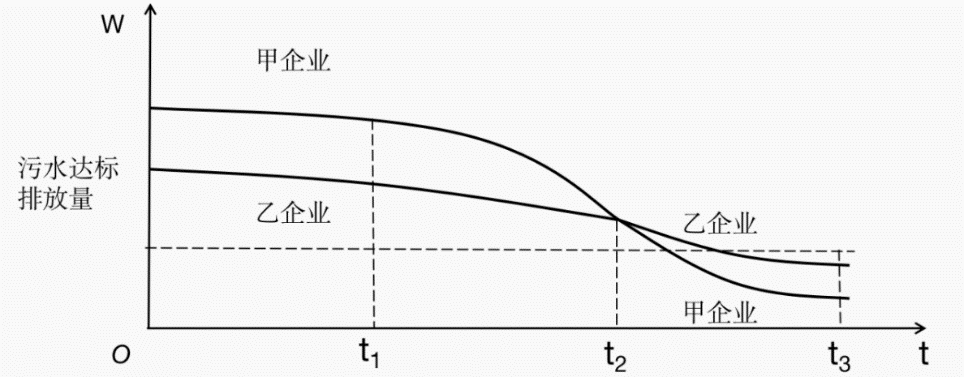 给出下列四个结论：在这段时间内，甲企业的污水治理能力比乙企业强；在时刻，甲企业的污水治理能力比乙企业强；在时刻，甲、乙两企业的污水排放都已达标；甲企业在,,这三段时间中，在的污水治理能力最强.其中所有正确结论的序号是______.三、解答题共6小题，共85分。解答应写出文字说明，演算步骤或证明过程。综合题分割16．(本小题13分)	如图，在正方体中，为的中点，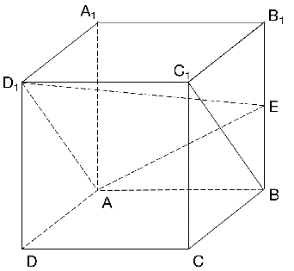 (Ⅰ)求证: 平面；(Ⅱ)求直线与平面所成角的正弦值。综合题分割17．(本小题13分)	在中，, 再从条件①、条件②这两个条件中选择一个作为已知， 求:(I) a的值；(II)  和的面积.	条件①: , ;	条件②: ，。	注:如果选择条件①和条件②分别解答，按第一个解答计分。综合题分割18.（本小题14分）某校为举办甲、乙两项不同活动，分别设计了相应的活动方案：方案一、方案二。为了解该校学生对活动方案是否支持，对学生进行简单随机抽样，获得数据如下表：假设所有学生对活动方案是否支持相互独立。（Ⅰ）分别估计该校男生支持方案一的概率、该校女生支持方案一的概率；（Ⅱ）从该校全体男生中随机抽取2人，全体女生中随机抽取1人，估计这3人中恰有2人支持方案一的概率；（Ⅲ）将该校学生支持方案二的概率估计值记为。假设该校一年级有500名男生和300名女生，除一年级外其他年级学生支持方案二的概率估计值记为，试比较与的大小。（结论不要求证明）综合题分割19．（本小题15分）	已知函数。（Ⅰ）求曲线的斜率等于-2的切线方程；（Ⅱ）设曲线在点处的切线与坐标轴围成的三角形的面积为，求的最小值.综合题分割20．（本小题15分）	已知椭圆过点，且。（Ⅰ）求椭圆的方程；（Ⅱ）过点的直线交椭圆于点，，直线，分别交直线于点，.求的值.综合题分割21.（本小题15分）已知是无穷数列，给出两个性质：①对于中任意两项，在中都存在一项，使得；②对于中任意一项，在中都存在两项，使得.（Ⅰ）若，判断数列是否满足性质①，说明理由；（Ⅱ）若，判断数列是否同时满足性质①和性质②，说明理由；（Ⅲ）若是递增数列，且同时满足性质①和性质②，证明：为等比数列.男生男生女生女生支持不支持支持不支持方案一200人400人300人100人方案二350人250人150人250人